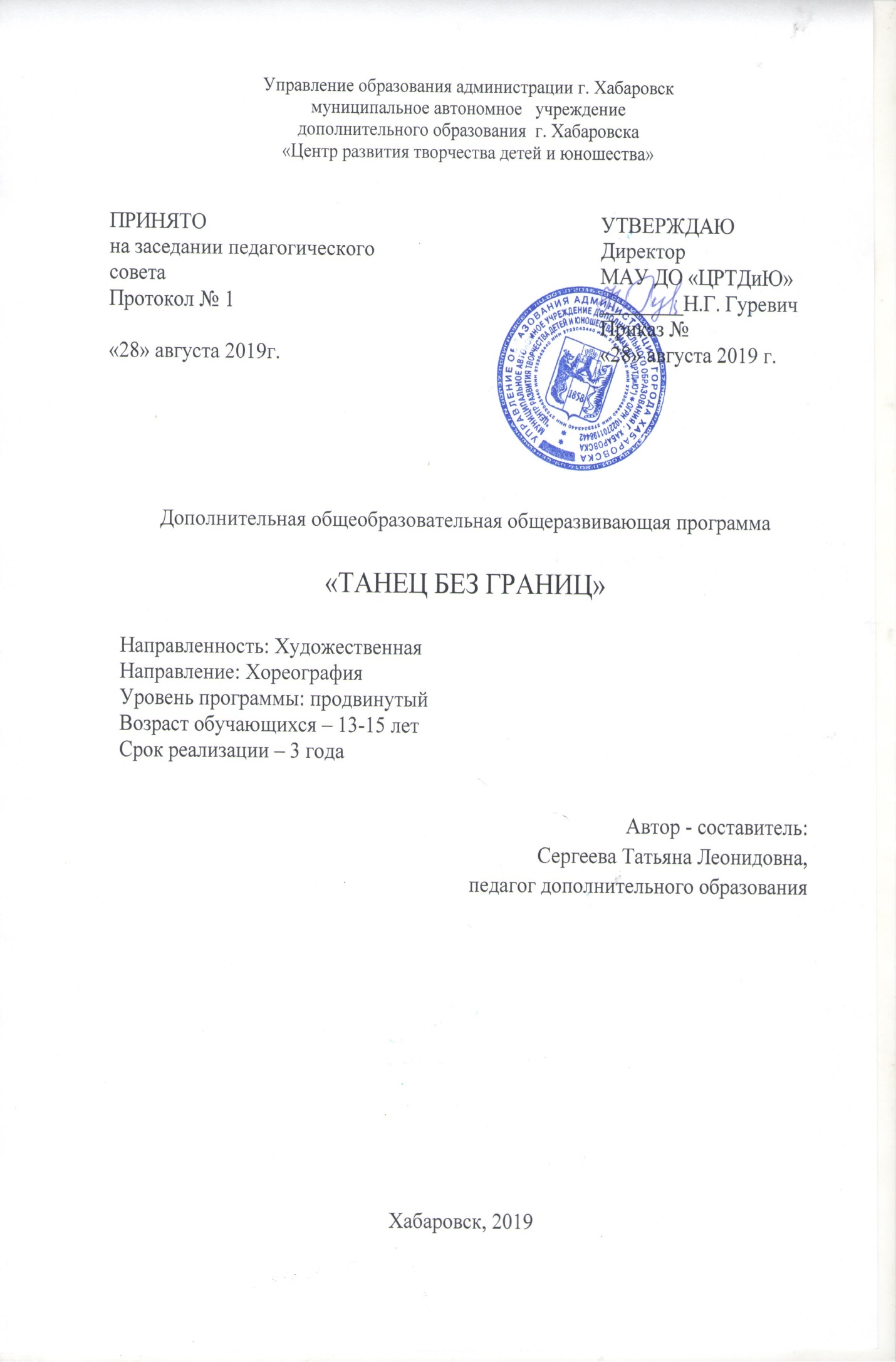 Раздел №1. Комплекс основных характеристик программы1.1 Пояснительная записка	Танцевальное искусство с незапамятных времен занимало в жизни человека важное место. Создаваясь на протяжении многих столетий, танец стал подлинной художественной энциклопедией социальной жизни народа. 	Воспитание детей на высоких образцах классического, современного и эстрадного танцев развивает у них высокий художественный вкус и иммунитет против примитивного, пошлого, вульгарного. В процессе обучения развиваются физические данные учащихся, формируются необходимые технические навыки, накапливается определенный запас лексики.  Искусство танца – это синтез эстетического и физического развития человека. Общеразвивающие упражнения, упражнения партерной гимнастики, элементы танца исполняются под музыкальное сопровождение. Образность, различный характер музыки, многообразие её жанров повышает эмоциональность детей.	Программа направлена на гармоничное развитие личности, на формирование у воспитанников танцевальных навыков, что способствует повышению общей культуры ребенка.	Нормативно-правовые основания программыПрограмма разработана на основе нормативных документов:- Федеральный закон Правительства Российской Федерации от 29.12.2012 г № 273 «Об образовании в Российской Федерации», - Приказ Министерства просвещения Российской Федерации от 9 ноября 2018 г. № 196 «Порядок организации и осуществления образовательной деятельности по дополнительным общеобразовательным программам»;- Постановление Главного государственного санитарного врача РФ от 04.07.2014 № 41 «Об утверждении СанПиН 2.4.4.3172-14 «Санитарно-эпидемиологические требования к устройству, содержанию и организации режима работы образовательных организаций  дополнительного образования детей»;- Методические рекомендации по проектированию дополнительных общеобразовательных общеразвивающих программ, Москва 2015;- Устав МАУ ДО «ЦРТДиЮ».	Актуальность данной образовательной программы характеризуется тем, что в настоящие время современные направления танцев пользуются популярностью среди подростков и молодежи. И растет спрос на занятия  танцами посредством дополнительного образования. 	Отличительной особенностью программы «Танец без границ» является соединение нескольких жанров с применением усложненных трюков в партерной гимнастике.	Обучение по дополнительной общеобразовательной общеразвивающей программе «Танец без границ» (Далее программа), дает возможность выйти на профессиональный этап работы: участие в конкурсах и фестивалях областного, регионального, всероссийского и международного уровней.	После полного завершения обучения по данной программе дополнительного образования, обучающиеся смогут поступить в Хореографическое училище, Хореографический колледж, а так же в высшие учебные заведения по специальностям как исполнитель, танцовщик, так и педагог-хореограф, руководитель хореографического коллектива.	Тип программы: продвинутый уровень	Для обучения по данной программе принимаются дети и подростки на основании письменного заявления от родителей (законных представителей) и письменного медицинского заключения, разрешающего занятия хореографией, прошедшие стартовый и базовый уровни обучения по дополнительной общеобразовательной программе «Азбука танца», либо имеющие соответствующую хореографическую и физическую подготовку (для выполнения трюковых номеров).	Адресат программы: 13-15 лет	Форма организации содержания: комплексная	Возраст: от 13 до 15 лет 	Срок освоения программы: 3 года	Общее количество учебных часов 258, из них 216 учебных часов,42 часа-каникулярное время	Режим занятий - 3 раза в неделю по 2 академических часа (2 по 45 мин). Перерыв – 5 мин.	Место проведения занятий – класс хореографии.Группы комплектуются с учетом желания родителей и детей. Наполняемость группы 12-15 человек.  	Формы проведения занятий: групповая;1.2	ЦЕЛЬ ПРОГРАММЫ: углубить изучение основ современной хореографии, адаптация существующих методик современного танца к образовательному процессу.Задачи программы продвинутого уровня:Предметные:	-совершенствовать выполнение экзерсиса классического танца у танцевального станка и на середине зала	-совершенствовать  выполнение экзерсиса  современного танца (джаз-модерн) у станка и на середине залаМетапредметные:	-развить эмоциональные и выразительные умения при исполнении  усложненных хореографических композиций.	-развить пространственное мышление, воображение в усложненных композиционных постановках. 	- совершенствовать творческую активность и  навыки в импровизации композиций 	-совершенствовать пластичность, грацию и изящества движений в хореографических композициях.	-усложнить нагрузку на мышечную силу ног для выполнения прыжковых элементов, шпагатов и усложненных трюковых элементов, гибкость спины.Личностные:	- воспитать деятельно-коммуникативную культуру личности обучающегося средствами хореографического искусства	- совершенствовать танцевальную культуру подрастающего поколения; помочь их становлению в обществе; эстетическое воспитание посредством хореографии; совершенствовать творческую личность	- воспитать ответственность и добросовестное отношение к начатому делу.	Педагогическая целесообразность программы позволяет воспитать не только творческую личность подростка, но и совершенствовать артистизм и физические данные посредством объединения нескольких направлений: актерское мастерство, акробатика, эстрадная и современная хореография.	Особенности организации образовательного процессаНабор детей в объединение осуществляется в установленные учреждением сроки при наличии медицинской справки и по личному заявлению родителей (лиц их заменяющих).	Состав группы обучающихся постоянный. Смена части коллектива происходит по причине болезни, перемены места жительства или изменения интереса детей.1.3. СОДЕРЖАНИЕ ПРОГРАММЫУЧЕБНЫЙ ПЛАН1 год обучения (продвинутый уровень)СОДЕРЖАНИЕ ПРОГРАММЫУЧЕБНОГО ПЛАНА1 год обучения (продвинутый уровень)	1. Тема. Вводное занятие. Инструктаж.	Теория. Правила поведения и техника безопасности на занятиях. Правила поведения в танцевальном классе. Правила использования танцевальных реквизитов. Специальная танцевальная форма и правила ее ношения.	Форма работы: Беседа, опрос	2. Тема. Основы классического танца.	Теория. Расширить знания по классическому и современному танцу.  Постановка корпуса при выполнении классического и современного танца . Постановка позиций ног в современных танцах. Постановка позиций рук в современных танцах. Ознакомление с исполнением усложненных  пор де бра и других элементов современного танца.	Практика. Усложнение классического и современного экзерсиса у танцевального станка и на середине зала.  Выполнение с помощью не больших учебных комбинаций: плие, релеве, батман тандю  в разных направлениях современной хореографии.	Форма работы: Просмотр видео материалов хореографических композиций известных исполнителей и образцовых хореографических коллективов. Практическая работа (индивидуальная)	3. Тема. Основы современных направлений в хореографии. 	Теория. Расширить знания по современным направлениям в хореографии.  Расширить знания о понятиях: изоляция, комбинация, импровизация и кроссовые упражнения. Применение знаний на основании изученных манер и стилей направлений в современном танце.	Практика. Совершенствование современного экзерсиса на середине зала и у танцевального станка. Выполнение усложненных кроссовых упражнений (комбинация из изученных шагов, прыжков, вращений связанных между собой переходами и перестроениями).	Форма работы: Опрос (выполнение тестовых заданий на знание терминологии). Выполнение практических заданий	4. Тема. Акробатика. 	Теория. Расширить знания по правилам постановки корпуса при исполнении усложненных акробатических элементов и трюков. Правильное понятие исполнения элементов (поэтапно) перевороты вперед, назад и в сторону (колесо), перекидной в партере.	Практика. Исполнение акробатических элементов: перевороты вперед, назад и в сторону(колесо), перекидной в партере. Упражнения на развитие гибкости позвоночника. Растяжка. 	Форма работы: Выполнение усложненных практических заданий (индивидуальная и групповая работа)	5. Тема.  Партерная гимнастика. 	Теория. Расширить знания по правилам постановки корпуса при исполнении элементов гимнастики. Правильное понятие исполнения элементов (поэтапно)  переворот вперед, колесо в сторону, перекидной в партере. Страховка при исполнении элементов гимнастики.	Практика.  Выполнение и закрепление упражнений на развитие гибкости. Упражнения с палкой. Упражнения у станка. Упражнения на спортивных матах (перевороты вперед-назад, колесо).	Форма работы: Зачёт6. Тема. Актерское мастерство.	Теория. Инструктаж по правилам поведения на сцене. Применение сюжетной линии в композиции и этюдах. Сценический образ.	Практика. Упражнения для сплочения коллектива. Упражнения на развитие эмоциональности, раскрепощенности. Упражнения в паре в группах. Задания на импровизацию с воображаемым предметом.	Форма работы: Самостоятельная подготовка хореографических композиций по актёрскому мастерству.	7. Тема. Креативная гимнастика.	Теория. Ознакомление с разминочным комплексом для гибкости спины, для растяжки шпагатов и для укрепления стоп.	Практика. Выполнение специальных заданий для составления разминочного комплекса на раскрепощение, музыкальность, концентрацию внимания. Импровизация под музыкальное сопровождение.	Форма работы: Практическая работа. Зачет 	8. Тема. Постановочная деятельность. 	Теория. Расширить знания по дисциплинам постановка и режиссура. Рисунок танца в современной хореографии. Расширить знания по правилам постановки рисунка танца. Виды рисунков танца в современной хореографии. Правила расстановки по рисунку танцевальной композиции на сцене.	Практика. Разучивание танцевальных связок. Построение рисунков. Работа над танцевальными образами. Работа над манерой исполнения постановки в современной хореографии.	Форма работы: Самостоятельная работа, импровизация 9. Тема.  Просмотр видео – материала. 	Теория. Просмотр видео своих номеров.  Просмотр постановок современной хореографии. Сравнение и разбор ошибок. 	Практика. Работа над ошибками просмотренного видео материала и исправление. Новые варианты исполнения танцевальных композиций и представление в концертной деятельности. Форма работы: Аналитическая работа (просмотр видео записи отчетного концерта)СОДЕРЖАНИЕ ПРОГРАММЫУЧЕБНЫЙ ПЛАН2 год обучения (базовый уровень)СОДЕРЖАНИЕ ПРОГРАММЫУЧЕБНЫЙ ПЛАН2 год обучения (продвинутый уровень)	1.Тема.  Вводное занятие. Инструктаж. Правила поведения и техника безопасности на занятиях. Правила использования танцевальных реквизитов. Специальная танцевальная форма и правила ее ношения.	Форма работы: Беседа, опрос	2. Тема.  Основы классического танца.	Теория. Расширить знания по классическому и современному танцу.  Постановка корпуса при выполнении классического и современного танца . Постановка позиций ног  и рук в современных танцах. 	Практика. Усложнение классического и современного экзерсиса у танцевального станка и на середине зала. Выполнение с помощью не больших учебных комбинаций: плие, релеве, различных батманов  в разных направлениях современной хореографии.	Форма работы: Выполнение практических заданий. Технический зачет	3.Тема. Основы современных направлений в хореографии. 	Теория: Расширить знания по современным направлениям в хореографии. Ознакомить с направлением современного танца модерн и других современных молодежных направлений в хореографии.	Практика. Изучить стиль направления танца модерн. Прыжковые комбинации содержащие шассе и гранд жете. Углубить работу с мышцами различных частей тела, таких как голова, шея, плечевой пояс, пелвис(бедра), туловище, руки, ноги.  Составление композиций из выученных элементов (импровизация).	Форма работы: Лекция, опрос (тестирование по изученному материалу). Выполнение практических заданий. Зачет	4. Тема. Акробатика	Теория. Расширить теоретические знания при исполнении  акробатических элементов и трюков в партере. Правильное понятие исполнения элементов (поэтапно) маховые перевороты.	Практика. Исполнение акробатического элемента маховый переворот. Упражнения на развитие гибкости позвоночника. Растяжка. Разучивание трюковых элементов в группе. Составление композиции из выученных акробатических элементов на уроках (импровизация).	Форма работы: Выполнение практических заданий (импровизация в группах). Открытое занятие.	5. Тема.  Партерная гимнастика. 	Теория. Расширить знания и умения постановки корпуса при  исполнении элементов гимнастики.  Страховка при исполнении махового переворота.	Практика. Совершенствовать навыки упражнений на развитие гибкости и силовых упражнений в комплексе для эффективного исполнения элементов гимнастики. Составление композиции из выученных элементов гимнастики на уроках (импровизация).	Форма работы: составление хореографических композиций (из изученных элементов). Зачёт	6. Тема.   Актерское мастерство. 	Теория. Инструктаж по правилам поведения на сцене. Постановка этюдов с применением сценического образа. Раскрытие сюжетной линии в хореографии. 	Практика. Применить упражнения для сплочения коллектива. Упражнения на развитие эмоциональности, раскрепощенности. Упражнения в группе по трое, четверо. Создание образа не одушевленного(одушевленного) предмета и изображение в заданном сюжете с применением хореографии.	Форма работы: Мастер класс «Актерское мастерство». Открытое занятие	7. Тема. Постановочная деятельность. Теория.  Ознакомление с терминами постановка и режиссура. Рисунок танца в хореографии. Ознакомление с правилами постановки рисунка танца. Виды рисунков танца в хореографии. Правила расстановки по рисунку танцевальной композиции на сцене.	Практика. Упражнения для сплочения коллектива. Упражнения на развитие эмоциональности, раскрепощенности. Упражнения в паре в группах. Задания на импровизацию с воображаемым предметом.		Форма работы: Практическая работа на заданную тему. Репетиция хореографических композиций к отчетному концерту. 	8. Тема.  Просмотр видео – материала. 	Теория. Просмотр видео своих номеров.  Просмотр постановок современной хореографии. Сравнение и разбор ошибок.	Практика. Анализ и работа над ошибками просмотренного видео материала. Новые варианты исполнения танцевальных композиций и представление в концертной деятельности. 	Форма работы: Аналитическая работа (просмотр видео записи отчетного концерта)СОДЕРЖАНИЕ ПРОГРАММЫУЧЕБНЫЙ ПЛАН3 год обучения (продвинутый уровень)СОДЕРЖАНИЕ ПРОГРАММЫУЧЕБНЫЙ ПЛАН3 год обучения (продвинутый уровень)	1. Тема. Вводное занятие. Инструктаж. 	Теория. Правила поведения и техника безопасности на занятиях. Правила использования танцевальных реквизитов. Специальная танцевальная форма и правила ее ношения.	Форма работы: Беседа, опрос	2. Тема. Основы классического танца.	Теория. Ознакомить с новыми терминами в класическом экзерсисе: арабеск, поперечный гранд жете, батман фраппе, батман фондю.	Практика.  Усложнить поклон балансе. Позы классического танца и их разучивание: арабеск, поперечный гранд жете, батман фраппе, батман фондю 	Форма работы: Лекция, тестирование по изученному материалу. Выполнение практических заданий	3. Тема. Основы современных направлений в хореографии. 	Теория. Синтез танцевальных форм и направлений при формировании репертуара. Специфика двигательного аппарата по средством собственного тела. Игровые особенности танца. Сценическая особенность. Ознакомление с танцевальным направлением контемпорари: спираль,  стрелка в партере, перекат в комплексе с перекидными элементами.		Практика. Разучить спираль,  стрелка в партере, перекат в комплексе с перекидными элементами. Составить композицию из изученных элементов направления контемпорари. 	Форма работы: Выполнение практических заданий. Зачёт. Репетиция хореографических композиций.	4. Тема. Акробатика. 	Теория. Ознакомить с терминами и исполнением переворотов с вальсета. Правила постановки корпуса при выполнении  переворотов с вальсета и их страховка.	Практика. Изучить вальсет, крученный переворот. Соединить выученные элементы в одну связку. Применить выученную связку в композиции.	Форма работы: Выполнение практических заданий. Открытое занятие. Репетиция хореографических композиций.	5. Тема.  Партерная гимнастика. 	Теория.  Правила постановки корпуса при  исполнении элементов и трюков в гимнастике: рондат, сальто с вальсета,сальто (назад и вперед).  Страховка при исполнении сальто с вальсета.	Практика. Разучить рондат, вальсет, сальто вперед и назад. Применить изученные элементы в связке. Использовать эти связки в композиции  современной хореографии.	Форма работы: Просмотр видео подборки хореографических трюков. Выполнение практических заданий. Зачет. Тестирование на знание изученой терминологии.	6. Тема. Актерское мастерство.	Теория. Углубить знания составления этюдов.  Правильно  использовать этюд для выполнения композиции на свободную тему. 	Практика. Выполнять различные этюды с использованием хореографической композиции на сцене. Применять этюды в концертной деятельности при показе танцевальных номеров. 	Форма работы: Самостоятельная работа (составление хореографических композиций)	7. Тема. Постановочная деятельность. 	Теория. Углубить знания в  постановке танцевальной компазиции. Рисунок танца в хореографии. Ознакомление с правилами постановки рисунка танца.  Правила расстановки по рисунку танцевальной композиции на сцене.	Практика. Самостоятельная работа в постановке танцевальной композиции из выученных элементов партерной гимнастики и современной хореографии.	Форма работы: Выполнение практических заданий (работа в группах), подготовка хореографических композиций к отчётному концерту 	8. Тема.  Просмотр видео – материала. 	Теория. Просмотр видео своих номеров с конкурсной программы.  Просмотр постановок современной хореографии. Сравнение и разбор ошибок.	Практика.  Анализ и работа над ошибками просмотренного видео материала. Новые варианты исполнения танцевальных композиций и представление в концертной деятельности. 	Форма работы: Аналитическая работа (просмотр видео записи отчетного концерта)ПЛАНИРУЕМЫЕ РЕЗУЛЬТАТЫ За период обучения обучающиеся получают определенный объем знаний и умений. 1 год обучения (продвинутый уровень)Предметные:- основные термины классического экзерсиса- основные термины современной хореографии Метапредметные:- выполнять по заданию педагога упражнения по актерскому мастерству - различать музыкальные темпы, соединяя их с элементами упражнений- Выполнять импровизацию на заданную и свободные темы.Личностные:- выполнение партерной гимнастики в паре - коммуникативность общения и ведения здорового образа жизни.2 год обучения (базовый уровень)Предметные:- основы постановочной и концертной деятельности- различные направления в хореографииМетапредметные:- выполнять классический экзерсис у танцевального станка - выполнять упражнения на изоляцию в танце джаз модерн- выполнять батман тондю модерн на середине зала- выполнять постановки корпуса рук, ног и головы в хореографии.- выполнять основные ориентиры (рисунки) по инструкции педагога.- выполнять комплекс акробатических упражнений -применять актерское мастерство и сценическое перевоплощение, и выразительность в хореографических композициях.- использовать специальную хореографическую терминологию на занятияхЛичностные:- выполнения движений в хореографических композициях в группах.	- коммуникативность общения и ведения здорового образа жизни.3 год обучения (базовый уровень)Предметные:- последовательность исполнения классического экзерсиса у станка- навыки выполнения вращений в продвижении, на середине зала- навыки артистичности, эмоциональности и выразительности.- основные термины танца джаз- модернМетапредметные:- выполнять батман тандю жете на середине (модерн)- выполнять экзерсис у станка танца джаз- модерн- выполнять вращения на середине зала- выполнять вращения в продвижении- выполнять движения в соответствии с динамическими оттенками-- выполнять навыки креативного мышления в работе над хореографическими образами- выполнять упражнения на смену уровнейЛичностные:- организации постановочной и концертной деятельности по группам	- коммуникативность общения и ведения здорового образа жизни.	4 год обучения (базовый уровень)Предметные:- правила культуры поведения на сценической площадке.- навыки технического выполнения основных упражнений на середине зала.Метапредметные:- исполнять прыжковые комбинации в продвижении- применять наработанные данные: гибкость, пластичность, музыкальность.- применять навыки самоконтроля и проверки знаний в своей работе- выполнять три пор де бра танца джаз-модернЛичностные:	 -  коммуникативность общения и ведения здорового образа жизни.	-  выполнять групповые сюжетные композицииВ соответствии с целями и задачами программой предусмотрено проведение мониторинга и диагностических исследований обучающихся. В качестве критериев диагностики в программе применена классификация образовательных компетенций по  А.В. Хуторскому, которая утверждена методическим советом и разработана с учетом данного направления деятельности. Проведение диагностической работы позволяет в целом анализировать результативность образовательного, развивающего и воспитательного компонента программы. В таблицах мониторинга  воспитанности и уровня обучения и личностного развития фиксируются требования, которые предъявляются к ребенку в процессе освоения им образовательной программы. Диагностические таблицы фиксируют результаты детей, полученные по итоговым занятиям на протяжении всего учебного года. Таблица 1Мониторинг уровня усвоения знаний и личностного развития учащихся (по А.В. Хуторскому).Таблица 2Мониторинг воспитанности учащихся Таблица 3Диагностика воспитанности учащихся творческого объединения Диагностика уровня развития ключевых компетенций обучающихся Таблица  5Диагностика результатов обучения и личностного развития Результатом освоения программы является положительная динамика: уровень воспитанности обучающихся 80 – 95% (), уровень результатов обученности и личностного развития 87 – 97 % уровень развития ключевых компетенций 87 – 96 % ()Методическое обеспечение программыМетодическое обеспечение образовательной программы включает в себя следующие компоненты: педагогические аспекты творческой деятельности; этнопедагогический подход к обучению, воспитанию и развитию; методы развития межличностного общения в коллективе; методы создания художественной среды средствами хореографии; интеграцию в процессе создания коллективного творческого продукта танцевального коллектива. В программе представлены различные разделы, которые объединяет постановочная и концертная деятельность, позволяющая учебно-воспитательному процессу быть более привлекательным, повышает эмоциональный фон занятий, способствует развитию мышления, воображения и творческих способностей. Основные методы работы с обучающимися:- словесный (устное изложение материала)-  иллюстрированный (просмотр видео и наглядных материалов)- репродуктивный (практическое изучение материала по образцу педагога)Методы обучения по источнику знаний: - объяснительно-наглядный (репродуктивный)  - (подробно объясняю правила выполнения тех или иных упражнений, элементов танца с одновременной демонстрацией, задача детей – понять и воспроизвести) - словесный метод - донести до обучающихся эмоциональный характер танца задача непростая, поэтому через объяснения, беседы  имеется возможность сообщить большое количество материала. - практический метод - источником знания является практическая деятельность обучающихся в активной работе над исполнительской техникой, которая  позволяет развивать  профессиональные навыки, в проученных движениях, а в дальнейшем и в танце. Большое место в осуществлении данной программы принадлежит наглядным и словесным методам, так как увлечение детей творческим процессом возможно в том случае, если во время демонстрации приемов работы действия будут комментироваться доступным для восприятия детьми языком.Основные формы работы с обучающимися  по количественному составу:- индивидуальная;- по подгруппам;- групповая;- фронтальная.Методы контроля и самоанализаМетоды контроля и самоанализа позволяют оценивать, анализировать и контролировать как собственную деятельность, так и своих товарищей. Данный метод осуществляется посредством следующих форм проведения занятий:- контрольные задания- контрольные вопросы- самооценка- участие в выступлениях и конкурсах- урок самооценок (взаимооценок)- собеседованиеПеречисленные методы и формы работы позволяют строить систему занятий, образующих целостную технологию обучения. На основе данной технологии планируются, разрабатываются и проводятся конкретные занятия по следующим формам: - участие в открытых занятиях- вопросник по программе-  контрольное упражнение- концерт- беседа- соревнование- участие в мероприятиях- участие в родительских собраниях-  участие в конкурсах и фестивалях.Перечисленные методы и формы работы позволяют строить систему занятий, образующих целостную технологию обучения. На основе данной технологии  планируются, разрабатываются и проводятся конкретные занятия. Раздел № 3  УСЛОВИЯ  РЕАЛИЗАЦИИ  ПРОГРАММЫУсловия реализации программы	3.2 Материально-техническое обеспечение:Для успешной реализации программы Центром обеспечены условия необходимые для реализации программы в течение всего периода: - помещение в соответствии с санитарно-эпидемиологическими правилами и нормативами СанПиН; - танцевальный станок;- зеркальная стена;-  репетиционная форма;- танцевальная обувь;-  музыкальный центр;- коврики;По мере необходимости планируется усовершенствование материально-технического оснащения: - пошив новых комплектов костюмов (в соответствии с тематикой постановки);3.3 Методическое  обеспечение программы содержит необходимые информационные ресурсы для ведения качественного образовательного процесса и  представлено в виде фоно- и видео- медиатеки, тематической литературы, методических разработок занятий, фотоальбомов. Методическое обеспечение программы регулярно пополняется.аудио материалы с фонограммами;DVDматериалы с записями выступлений творческого объединения;DVD и видео материалы с записями выступлений известных хореографических коллективов.Видеография школ и техники Марты Грэхэм, Хортонаальбом с фотографиями выступлений творческого объединения;Обеспечение безопасности  жизни и здоровья обучающихсяОбщие правила техники безопасности:1. В творческое объединение (ТО) допускаются обучающиеся ознакомившиеся и выполняющие требования техники безопасности;2.Обо всех неисправностях, поломках, утечках необходимо сообщать руководителю ТО и не приступать к занятиям до устранения их нарушений.3. До и после занятий необходимо проветривать помещение.4. Бережно относиться к имуществу Центра.5. В Центре находиться в сменной обуви, без головного убора.Техника безопасности во время работы:Содержать рабочее место в чистоте, не допускать загромождения рабочего места, входов-выходов посторонними предметами, которые в данное время не используются в работе, играх.Без разрешения педагога не включать теле-, видео- аппаратуру.Использовать электро розетки только по назначению.О неисправности аппаратуры сообщать педагогу.Запрещается самостоятельно устранять неполадки.Разрешается пить только кипяченую воду.Требования безопасности при аварийных ситуациях:1. При прекращении подачи электроэнергии сообщить педагогу, который должен отключить электрооборудование из сети (розетки), покинуть помещение. 3.4 Список используемой литературы	Литература, используемая педагогом1. Базарова Н.П., Мей В.П. Азбука классического танца. – М., 20062. Барышкинова Т. Азбука хореографии. – М., 19993. Бочаров А.И., Лопухов А.В., Ширлев А.В.Основы характерного танца.М., 2006 4. Ваганова А.Я., Основы классического танца. – СПб., 20035. Васильева-Рождественская Н.В. Историко-бытовой танец. – М., 19876. Захаров Ф. Сочинение танца. – М., 19897. Звездочкин В.А. Классический танец. – Ростов-на-Дону 20058. Золотарева А.В. Дополнительное образование детей.   9.Интегрированные занятия с детьми 6-8 лет: Книга для педагогов дополнительного образования и учителей начальных классов/Под ред. Т.С.Комаровой. – 2-е изд. – М.: АРКТИ, 2003. – 96 с. (Развитие и воспитание дошкольника).10. Конорова Е. Ритмика.  – М., 199711. Лифиц И.В. Ритмика. – М., 199212. Пасотинская В. Волшебный мир танца. – М., 1985Ритмика и танец. – М., 1972 13. Руднева С. Фиш Э. Ритмика Музыкальное движение. – М., 197214. Смирнова А. Искусство балетмейстера. – М., 198415. Танцы  для  детей. – М., 1982 16. Танцы – начальный курс.  – М., 200117. Тарасов Н. Классический танец. – СПб., 200518.Хуторской А.В. Ключевые компетенции как компонент личностно-ориентированной парадигмы образования // Ученик в обновляющейся школе. Сборник научных трудов.— М.: ИОСО РАО, 2002. – С. 135-157.19. Хуторской А.В. Статья «Технология проектирования ключевых компетенций и предметных компетенций». // Интернет - журнал "Эйдос".20. Шипилова С.Г. Танцевальные упражнения. – М., 200421. Школа танцев для юных.  – СПб., 2003	Литература, рекомендуемая для детей и родителей1. Браиловская Л.В., Володина О.В., Цыганкова Р.В. Танцуют все. – Ростов-на-Дону 20072. Беликова А.Н., Пуртова Т.В., Кветная О.В. Учите детей танцевать. – М., 20033. Белостоцкая Е.М., Виноградова Т.Ф. Каневская Л.Я. Гигиенические основы воспитания детей. – М., 19874. Васильева Т.К. Секрет танца. – СПб., 19975. Конорова Е. Ритмика.  – М., 19976. Лифиц И.В. Ритмика. – М., 19927. Пасотинская В. Волшебный мир танца. – М., 19858. Танцы  для  детей. – М., 1982 9. Танцы – начальный курс.  – М., 200110. Тарасов Н. Классический танец. – СПб., 200511. Шипилова С.Г. Танцевальные упражнения. – М., 200412. Школа танцев для юных.  – СПб., 2003ПРИЛОЖЕНИЯ 1Терминологический словарьАдаптация – процесс активного приспособления ребенка к условиям социальной среды с помощью мероприятий по установлению соответствия поведения воспитанника принятым в обществе правилам, нормам и ценностям или корректировке несоответствия такого поведения; вид взаимодействия его с социальной средой. Анкетирование– метод получения информации, основанный на опросе людей для получения сведений о фактическом положении дел.Апломб – устойчивость или равновесие, главным стержнем которого является позвоночник.Арабеск– основная поза классического танца. Беседа– метод получения информации на основе вербальной коммуникации; относится к методам опроса.Внеклассная воспитательная работа – организация педагогом разных видов деятельности воспитанников во внеурочное время.Выворотность – раскрытие ног в тазобедренном и голеностопном суставе.Группа – относительно стабильная совокупность людей, связанных общими отношениями, деятельностью, ее мотивацией и нормами.Деми и гранд плие – маленькие и большие приседания.Деятельность – форма психической активности.Жест, язык жестов – система жестов и телодвижений, используемая в танцевальной лексике.Завязка – событие, порождающее конфликт, она начинает развитие действия в танце. Инициатива – внутреннее побуждение к самостоятельным, активным новым формам деятельности.Классический экзерсис – комплект упражнений и движение, который исполняется сначала у станка, затем на середине зала.Классический танец – вид хореографической пластики, построенный на определенных и строгих законах.Композиция – сочинение хореографа из различных танцевально-пластических элементов, образующее единое целое.Компетентность – уровень образованности личности.Координация – соответствие и согласие всего тела.Концовка – окончательное движение, характерное для мужского танца.Кульминация – постепенное нагнетание действия.Личностный подход – последовательное отношение педагога к воспитаннику, как к личности. Мотивация – совокупность стойких мотивов побуждений, определяющих содержание. Мотив– побуждение к деятельности, связанное с удовлетворением потребности; осознаваемые причины, которые обуславливают выбор действий и поступков.Музыкально-подвижные игры – ведущий вид деятельности дошкольника, связанный с приемами имитации, подражания, соревнований, образных сравнений и ролевых ситуаций.Наглядность – предполагает непосредственное зрительное восприятие.Натянутый подъем – стопа опущена пальцами книзу, носок оттянут вниз.Образовательный мониторинг– форма организации сбора, хранения, обработки и распространения информации о деятельности педагогической системы, обеспечивающая непрерывное отслеживание ее состояния и прогнозирование ее развития. Практика – материальная, целеполагающая деятельность человека.Подбор репертуара – творческий и индивидуальный процесс для каждой группы воспитанников.Подъем сокращенный – стопа тыльной поверхностью поднята к передней поверхности голени.Поза – статичное положение тела, выражающее определенное состояние и настроение.Познавательная деятельность– один из видов индивидуальной и групповой работы в учреждении дополнительного образования детей, которая используется для расширения и углубления у воспитанников знаний и способов познавательной активности, как в учреждении, так и дома.Позиции ног – точная пропорция, которая определяет расположение выворотных ног, их удаление или сближение и тело при этом находится в состоянии покоя или в движении.Позиции рук – правильная постановка отдельных частей: кисти, пальцев, локтя, плеча.Постановка тела – корпус в вертикальном положении, позвоночник вытянут, плечи и грудная клетка раскрыты, лопатка оттянута к пояснице, голова держится прямо.Педагогическая диагностика– система специфической деятельности педагогов, призванная выявить определенные свойства личности для оценки (измерения) результатов обучения и воспитания.Релеве – поднимание на пальцах.Рисунок танца – исходный материал, рожденный традицией народа и обязательной характеристикой каждой хореографической композиции.Ритмика–выразительное движение тесно связанное с музыкой.Роль – образ, воплощенный в сценической версии.Репертуар – подбор произведений, исполняемых в концертах.Рефлексия – внутренняя деятельность человека, ориентированная на самопознание, осмысление своих действий и состояний. Это не просто знание и понимание субъектом самого себя, но и выявление того, как другие знают и понимают «рефлектирующего», его личностные особенности, эмоциональные реакции и когнитивные (связанные с познанием) представления.Репетиция – подготовительное, пробное исполнение произведения.Самостоятельная работа – способность личности к деятельности, совершаемой без вмешательства со стороны.Стопа – сложный в анатомическом и функциональном отношении аппарат, являющий опорой тела человека и регулятор функции равновесия.Сюжет – система событий в произведении, раскрывающая его основной конфликт.Танцевальный шаг – амплитуда, способствующая высоте прыжка, который обеспечивает широту и свободу движений. Тестирование– метод получения информации, основанный на выполнении пробных заданий, прохождении испытаний. Толерантность– терпимость и принятие иных верований, национальных обычаев и традиций.Ценность– принятое в философии, этике, социологии понимание, с помощью которого характеризуется социально-историческое значение чего-либо для общества и личности, имеющего личностный смысл для индивидов определенных явлений действительности.Школа танца – внутренний слой, который несет в себе исполнитель, трактующий то или иное танцевальное произведение.	Умение – освоенный способ выполнение действия.Эмоциональный настрой – свойство человека, характеризующее содержание, качество и динамику его эмоций и чувств.Язык танца – создания мира общения чувств и эмоционального контакта.№п/пНаименование раздела и темыКоличество часовКоличество часовКоличество часовФорма аттестации и контроля№п/пНаименование раздела и темыВсегоТеорияПрактикаФорма аттестации и контроля1Водное занятие       Инструктаж11Беседа, опрос2.Основы классического танца501040Технический зачет3.Основы современных направлений в хореографии601050Контрольное занятие4.Акробатика20515зачет5.Партерная гимнастика19415Контрольное занятие6Актерское мастерство21318зачет7Креативная гимнастика1028зачет8.Постановочная деятельность25520Отчетный концерт9Просмотр видео – материалов с отчётного концерта1019Анализ проделанной работыВсего часовВсего часов21642175№п/пНаименование раздела и темыКоличество часовКоличество часовКоличество часовФорма аттестации и контроля№п/пНаименование раздела и темыВсегоТеорияПрактикаФорма аттестации и контроля1Водное занятие Инструктаж11Беседа, опрос2.Основы классического танца501040Технический зачет3.Основы современных направлений в хореографии66660Контрольное занятие4.Акробатика20515зачёт5.Партерная гимнастика15510зачет6Актерское мастерство26521Открытое занятие7.Постановочная деятельность27720Отчетный концерт8Просмотр видео – материалов с отчётного концерта11110Анализ проделанной работыВсего часовВсего часов21640176№п/пНаименование раздела и темыКоличество часовКоличество часовКоличество часовФорма аттестации и контроля№п/пНаименование раздела и темыВсегоТеорияПрактикаФорма аттестации и контроля1Водное занятие Инструктаж.11Беседа, опрос2.Основы классического танца501040Технический зачет3.Основы современных направлений в хореографии66660Контрольное занятие4.Акробатика20515зачёт5.Партерная гимнастика15510зачет6Актерское мастерство26521Открытое занятие7.Постановочная деятельность27720Отчетный концерт8Просмотр видео – материалов с отчётного концерта11110Анализ проделанной работыВсего часовВсего часов21640176Показатели (оцениваемые параметры)КритерииСтепень выраженности оцениваемого качестваВозможное кол-во балловМетоды диагностикиI.Теоретическая подготовка воспитанника: 1.1 Теоретические знания (по основным разделам учебно-тематического плана программы)1.2 Владение специальной терминологиейСоответствия теоретических знаний ребенка программным требованиямОсмысленность и правильность использования специальной терминологии-минимальный уровень (ребенок овладел менее чем ½ объема знаний, предусмотренных программой);- средний уровень (объем усвоенных знаний составляет более 1/2);-максимальный уровень (ребенок усвоил практически весь объем знаний, предусмотренных программой за конкретный период);-минимальный уровень (ребенок, как правило избегает употреблять специальные термины);- средний уровень (ребенок сочетает специальную терминологию с бытовой);-максимальный уровень (специальные термины употребляет осознанно и в полном соответствии с их содержанием).123123 контрольный опросII. Практическая подготовка ребенка:2.1. Практические умения и навыки, предусмотренные программой ( по основным разделам учебно –                    тематического плана программы)2.2. Владение специальным оборудованием и оснащением 2.3. Творческие навыкиСоответствие практических умений и навыков программным требованиямОтсутствие затруднений в использовании специального оборудования и оснащения Креативность в выполнении  практических заданий - минимальный уровень( ребенок овладел менее чем 1/2 предусмотренных умений и навыков);- средний уровень (объем усвоенных умений и навыков составляет  более1/2);-Максимальный уровень (ребенок овладел практически всеми умениями и навыками, предусмотренными программой за конкретный период.)-Минимальный уровень умений (ребенок испытывает серьезные затруднения при работе с оборудованием);- Средний уровень(работает с оборудованием с помощью педагога);-Максимальный уровень(работает с оборудованием самостоятельно, не испытывает особых трудностей);-Начальный (элементарный) уровень развития креативности  (ребенок в состоянии выполнить лишь простейшие практические задания педагога);                          -Репродуктивный уровень (Выполняет в основном задания на основе образца);-Творческий уровень (выполняет практические задания с элементами творчества)123123123Контрольное заданиеКонтрольное заданиеПрактическое задание III. Обще учебные умения и навыки ребенка:3.1. Учебно – интеллектуальные умения:Самостоятельность в подборе и анализе литературы-Минимальный уровень умений (обучающийся испытывает серьезные затруднения при работе с литературой, нуждается в постоянной помощи и контроле педагога);-Средний уровень (работает с литературой с помощью педагога и родителей);- Максимальный уровень (Работает с литературой самостоятельно, не испытывает особых трудностей) 123СобеседованиеПоказатели (оцениваемые параметры)КритерииСтепень выраженности оцениваемого качестваВозможное к-во балловМетоды диагностики1.Профессиональная воспитанностьЭтика и эстетика выполнения работы и представления ее результатов.Культура организации своей деятельностиУважительное отношение к  профессиональной деятельности других.Адекватность восприятия профессиональной оценки своей деятельности и ее результатовЗавершение работы, использование необходимых дополненийАккуратность в выполнений практической работы, терпение и работоспособностьОбъективность при высказывании критических замечаний в адрес чужой работыСтремление исправить указанные ошибки, умение прислушиваться к советам педагогаМинимальный уровень (в редких случаях доводит выполнение работы до конца) ;Средний уровень (полностью завершает каждую работу, не использует необходимые дополнения);Максимальный уровень (полностью завершает каждую работу, использует необходимые дополнения) Минимальный уровень (ребенок проявляет низкий уровень работоспособности работы небрежные);Средний уровень (ребенок старается быть аккуратным при выполнении работ, проявляет терпение и работоспособность);Максимальный уровень (ребенок аккуратен в выполнении практической работы, терпелив и работоспособен).Минимальный уровень (ребенок не объективен при оценивании работы сверстников);Средний уровень (ребенок старается быть объективным при оценивании работы сверстников, подчеркивает положительные моменты);Максимальный уровень (при высказывании критических замечаний в адрес работы сверстников проявляет объективность, подчеркивает положительные моменты)Минимальный уровень (не прислушивается к советам педагога, в редких случаях исправляет ошибки);Средний уровень (стремится исправить указанные ошибки прислушивается к советам педагога);Высокий уровень (всегда исправляет ошибки, прислушивается к советам педагога).123123123123НаблюдениеНаблюдениеНаблюдениеНаблюдениеПрактическая подготовка ребенка:Коллективная ответственностьУмение взаимодействовать с другими членами коллективаСтремление к самореализации социально адекватными способамиСоблюдение нравственно-этических нормАккуратность выполнения части коллективной работыУчастие в выполнении коллективных работ, умение входить в контакт с другими детьми, конфликтностьСтремление к саморазвитию, получению новых знаний, умений и навыков, желание показывать другим результаты своей работыВыполняет правила поведения на занятияхМинимальный уровень (не аккуратен при выполнении работы);Средний уровень (ребенок старается быть аккуратным при выполнении работы);Максимальный уровень (ребенок всегда аккуратен при выполнении коллективной работы)Минимальный уровень (не принимает участие в коллективных работах, с трудом находит контакт с другими детьми, конфликтен);Средний уровень (принимает участие в коллективных работах, находит контакт с другими детьми, не конфликтен)Максимальный уровень (принимает активное участие в коллективных работах, всегда находит контакт с другими детьми, не конфликтен)Минимальный уровень (не стремится к получению новых знаний, умений, навыков);Средний уровень (стремится к саморазвитию, получению новых знаний, умений и навыков, не желает показывать свои работы)Высокий уровень (стремится к саморазвитию, получению новых знаний, умений и навыков, проявляет желание показывать другим результаты своей работы)Минимальный уровень (нарушает правила поведения на занятиях);Средний уровень (старается соблюдать правила поведения на занятиях).Максимальный уровень (соблюдает правила поведения на занятиях.123123123123НаблюдениеНаблюдениеНаблюдениеНаблюдение№ДиагностическиепараметрыФамилия  Имя  Профессиональная воспитанностьПрофессиональная воспитанностьПрофессиональная воспитанностьПрофессиональная воспитанностьПрофессиональная воспитанностьПрофессиональная воспитанностьСоциальная воспитанностьСоциальная воспитанностьСоциальная воспитанностьСоциальная воспитанностьСоциальная воспитанностьСоциальная воспитанностьСоциальная воспитанностьОценкаОценкаОценка№ДиагностическиепараметрыФамилия  Имя  Этика и эстетика выполнения работы и представление ее результатовКультура организации своей деятельностиУважительное отношение к профессиональной деятельности другихУважительное отношение к профессиональной деятельности другихАдекватность восприятия профессиональной оценки своей деятельности и ее результатовАдекватность восприятия профессиональной оценки своей деятельности и ее результатовКоллективная ответственностьУмение взаимодействовать с другими членами коллективаСтремление к самореализации социально адекватными способамиСоблюдение нравственно-этических нормСоблюдение нравственно-этических нормТолерант-ностьТолерант-ностьНачало  годаНачало  годаНачало  года№ДиагностическиепараметрыФамилия  Имя  Старается полностью завершить каждую работу, использовать необходимое дополнениеАккуратен в выполнении практической работы Терпелив и работоспособен   При высказывании критических замечаний в адрес чужой работы старается быть объективным  Подчеркивает положительное в чужой работе Стремится исправить указанные ошибки Прислушивается к советам педагогов Старается аккуратно выполнить свою часть коллективной работы Участвует в выполнении коллективных работНе мешает другим детям на занятияхНе конфликтен Стремится к саморазвитию, получению новых ЗУНовС желанием показывает другим результаты своей работы Выполняет правила поведения на занятиях кружка  Доброжелателен Средний бал12345678910111213141516171Сводная данных по группеСводная данных по группеКомпетенцииУчебно-познавательнаяУчебно-познавательнаяУчебно-познавательнаяУчебно-познавательнаяУчебно-познавательнаяУчебно-познавательнаяОбщекультурнаяКоммуникативнаяКоммуникативнаяЛичностного совершенствованияЛичностного совершенствованияИтогоДиагностическиепараметрыФамилия  Имя  ГибкостьРитмичностьТехничностьВыворотность ногВысота танцевального шагаПостановка корпусаЭмоциональность Приобретение разно-образнойдея-ти, опыта познания и самопознанияПриобретение разно-образнойдея-ти, опыта познания и самопознанияВладение умениями совместной дея-ти согласование дея-ти с другими участника умение вступать в речевое общение, участвовать в диалогеСоблюдение норм пове-дения в окружающей средеСоблюдение правил здорового образа жизни1Сводная данных по группеСводная данных по группеСредний баллРазделпрограммыФамилия Имя Классический танецТанец джаз- модерн Партерная гимнастикаАктерское мастерство Постановочная работаакробатикаитого1Сводная данных по группе Сводная данных по группе средний бал